Facit - Övning i att namnge och rita etrar, aldehyder, ketoner, tioler, nitroföreningar, aminer och amiderAnge ämnesklass och namn på nedanstående organiska föreningar: Avgör vilka typer av aminer som visas här nedanför (primär, sekundär, tertiär eller kvartär):Primär amin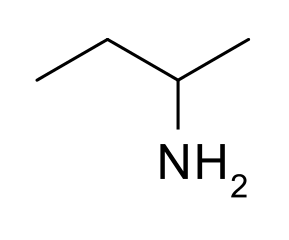 Tertiär amin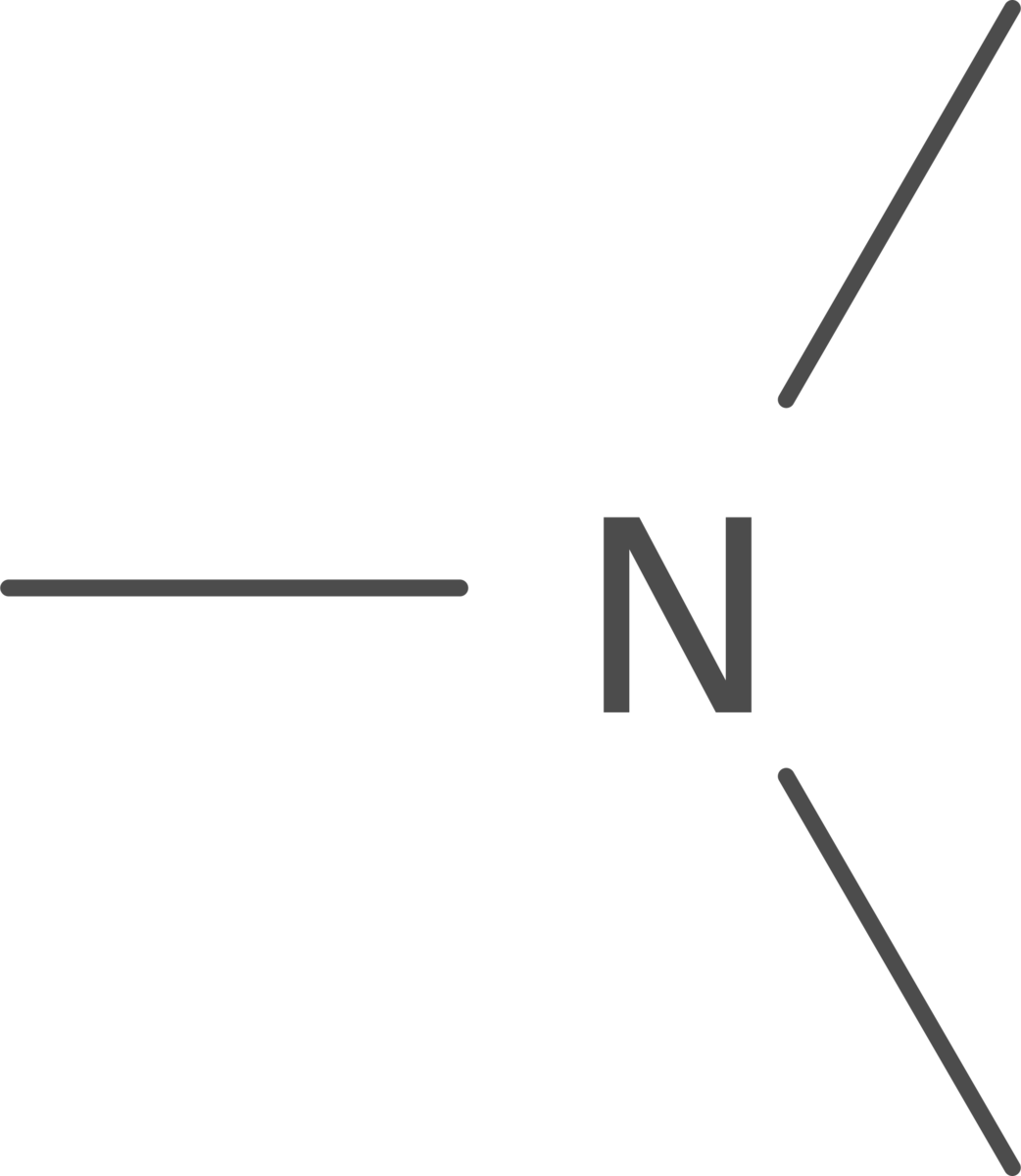 Rita nedanstående organiska föreningar:2-metyl-2-butenal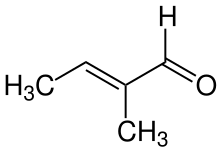 2-pentanon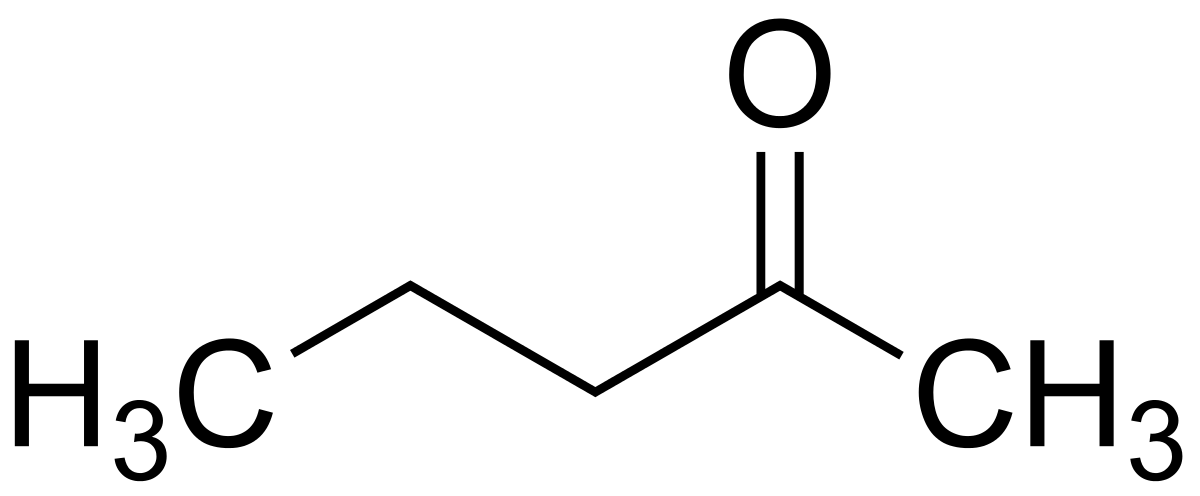 2,6-dimetyl-4-heptanon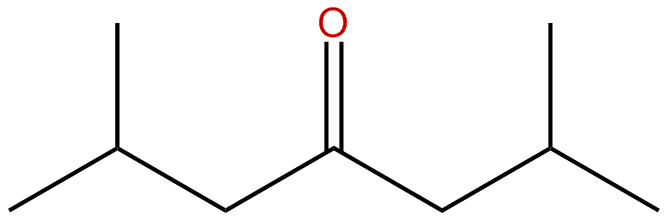 Butanamid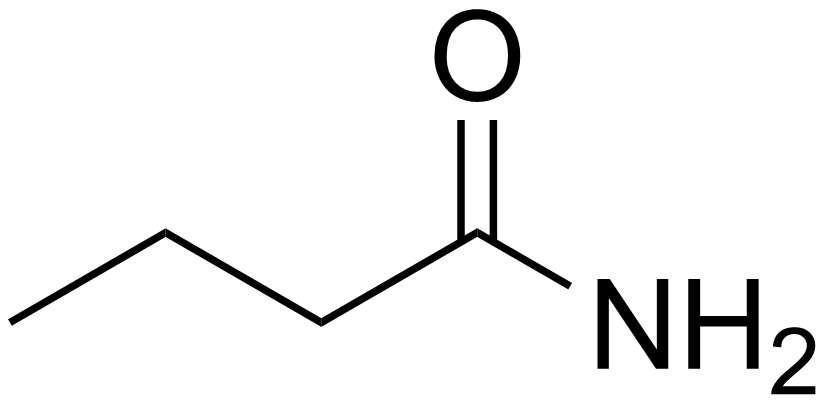 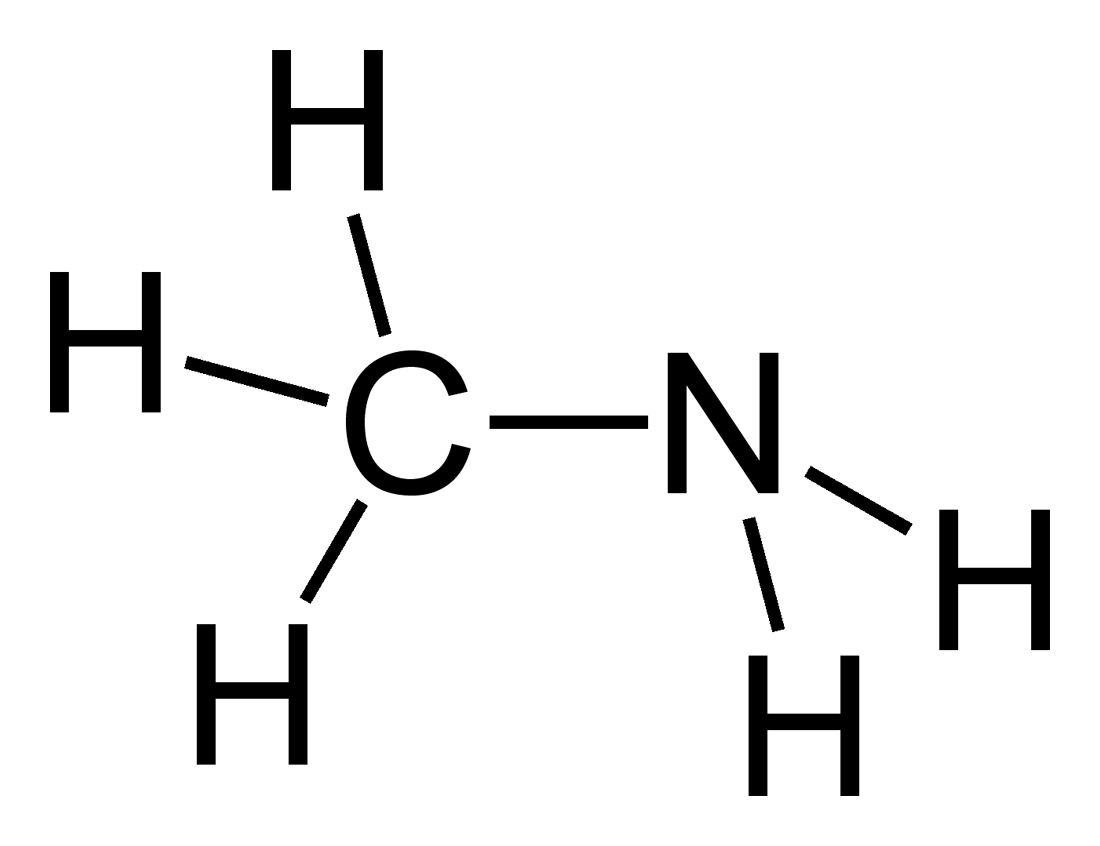 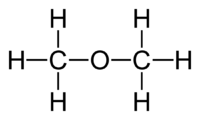 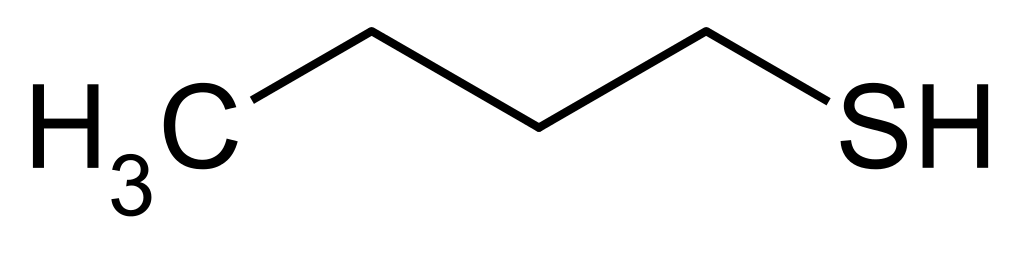 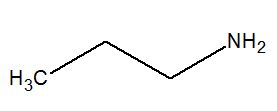 Primär aminMetylaminEterDimetyleterTiolButantiolAmin (primär amin)Propylamin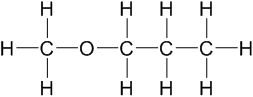 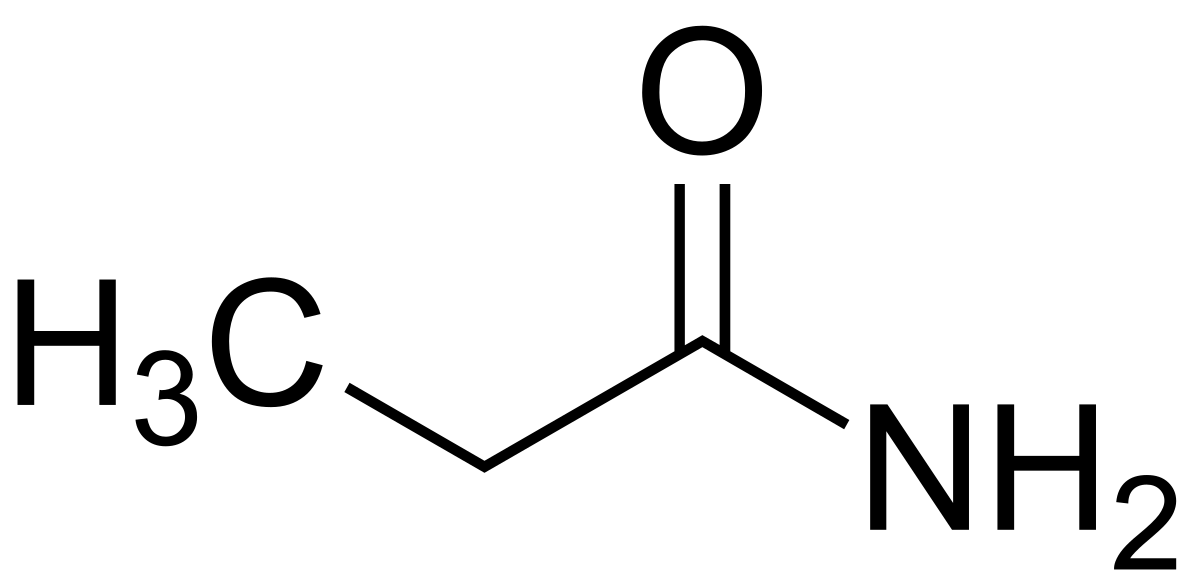 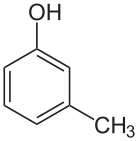 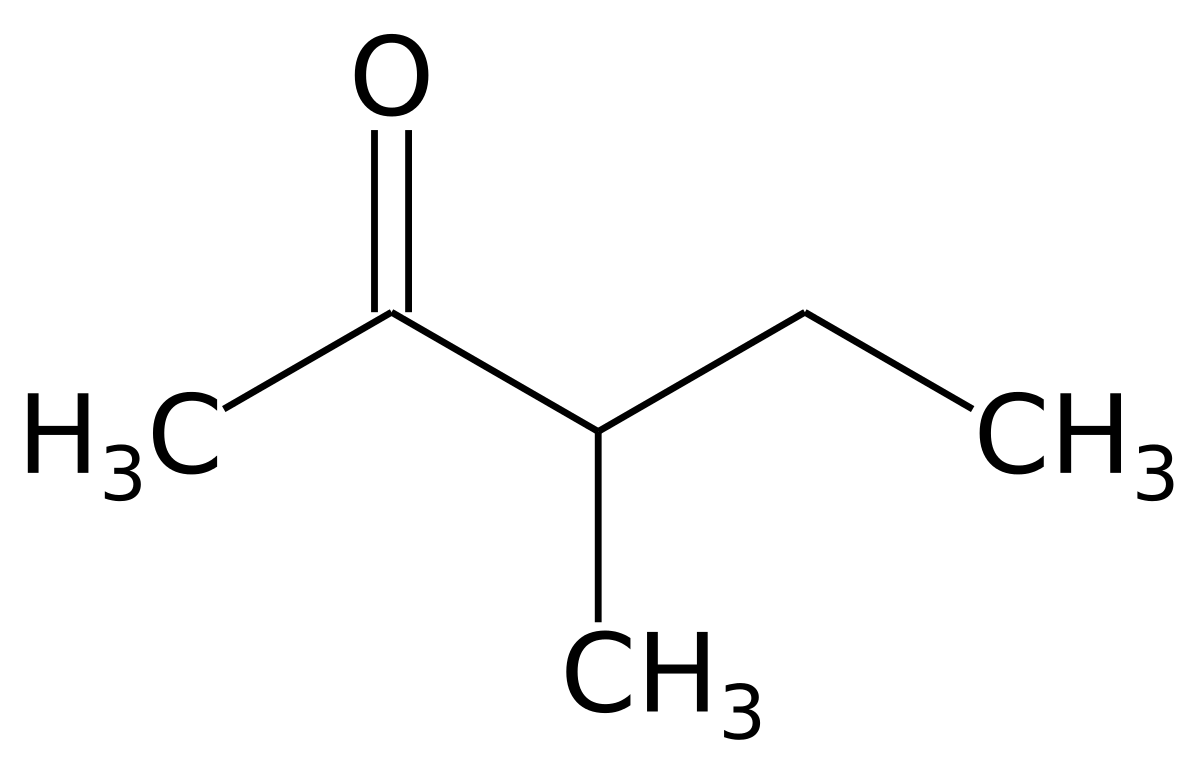 EterMetylpropyleterAmid (primär amid)PropanamidFenol 3-metylfenolKeton3-metyl-2-pentanon